Приложение 1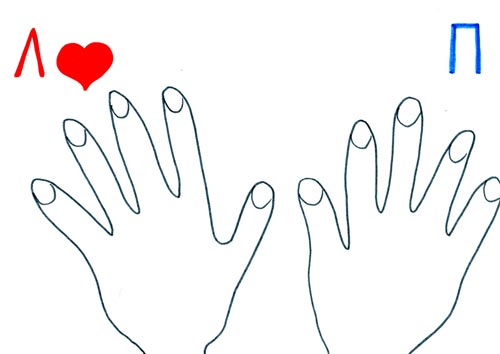 	Приложение 2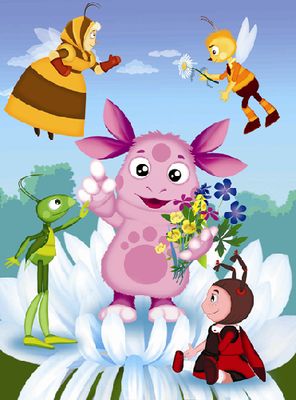 Приложение 3Приложение 4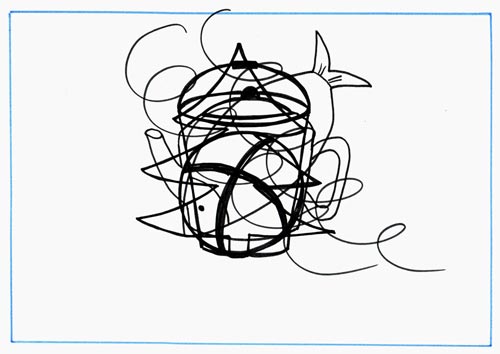 Приложение 5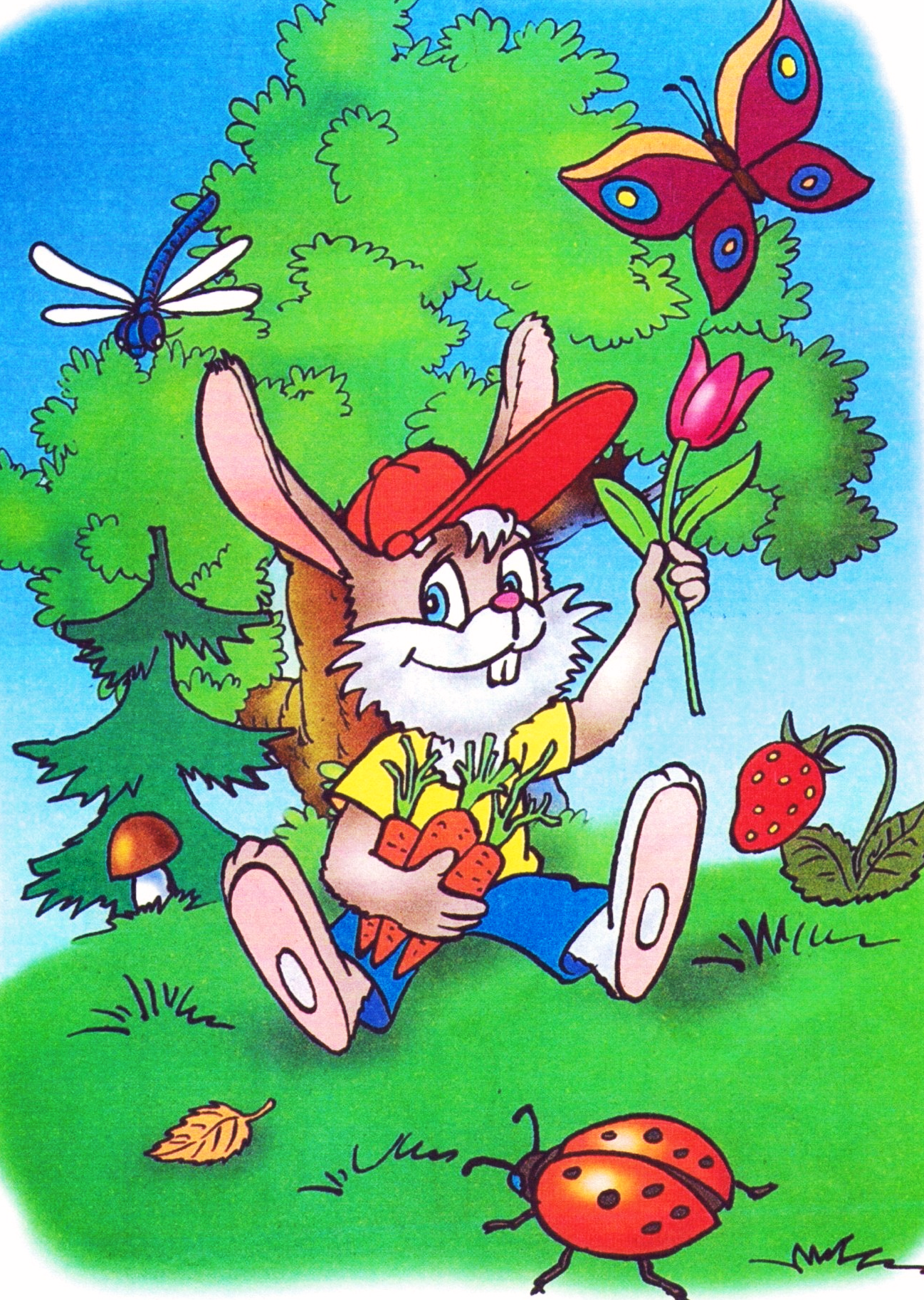 Приложение 6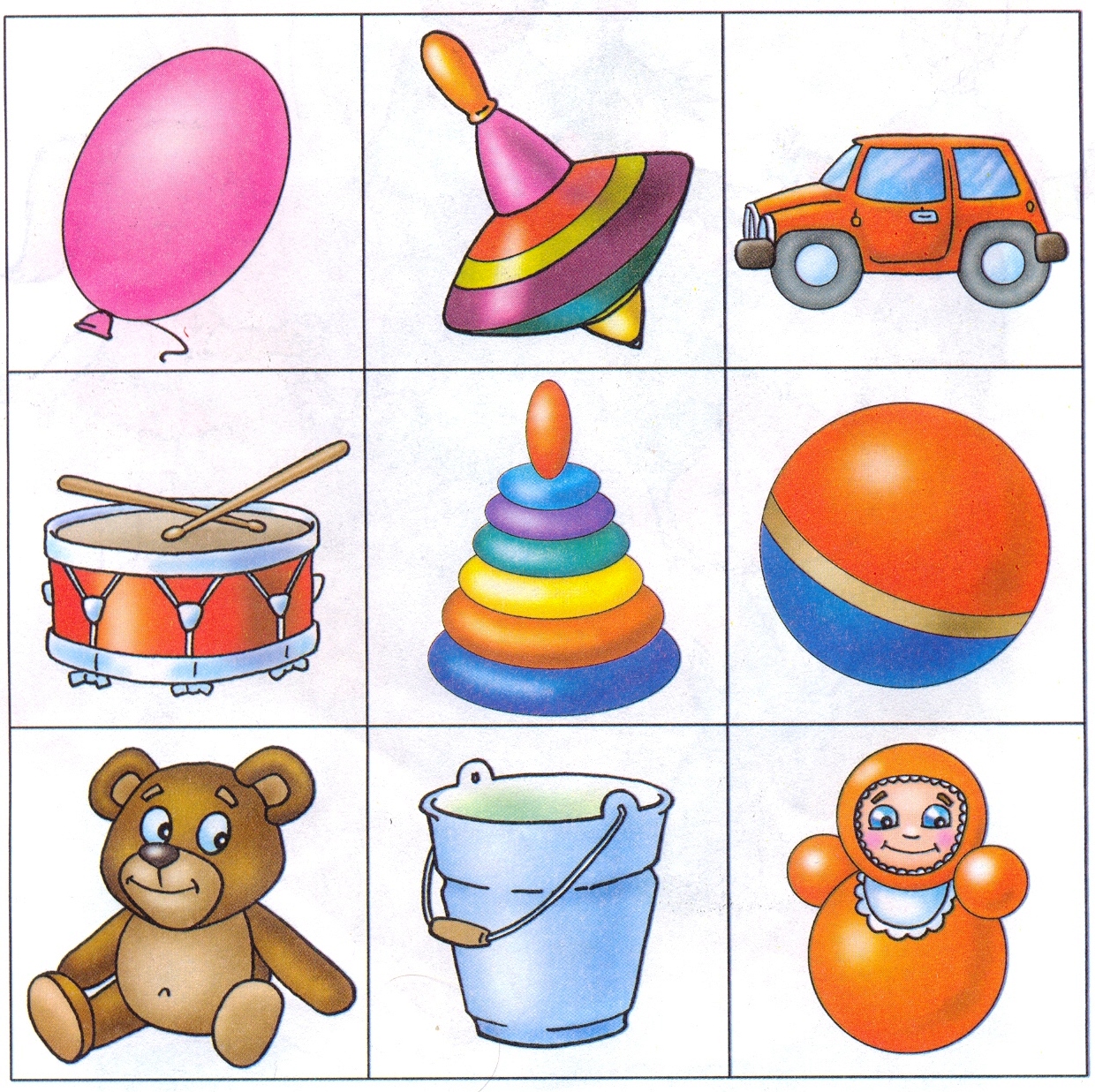 Приложение 7Колпачок  первого гномика раскрась  красным цветом, колпачок последнего  - оранжевым, колпачок гномика, стоящего предпоследним, -  синим. У гномика, стоящего между вторым и четвёртым, раскрась колпачок зеленым цветом.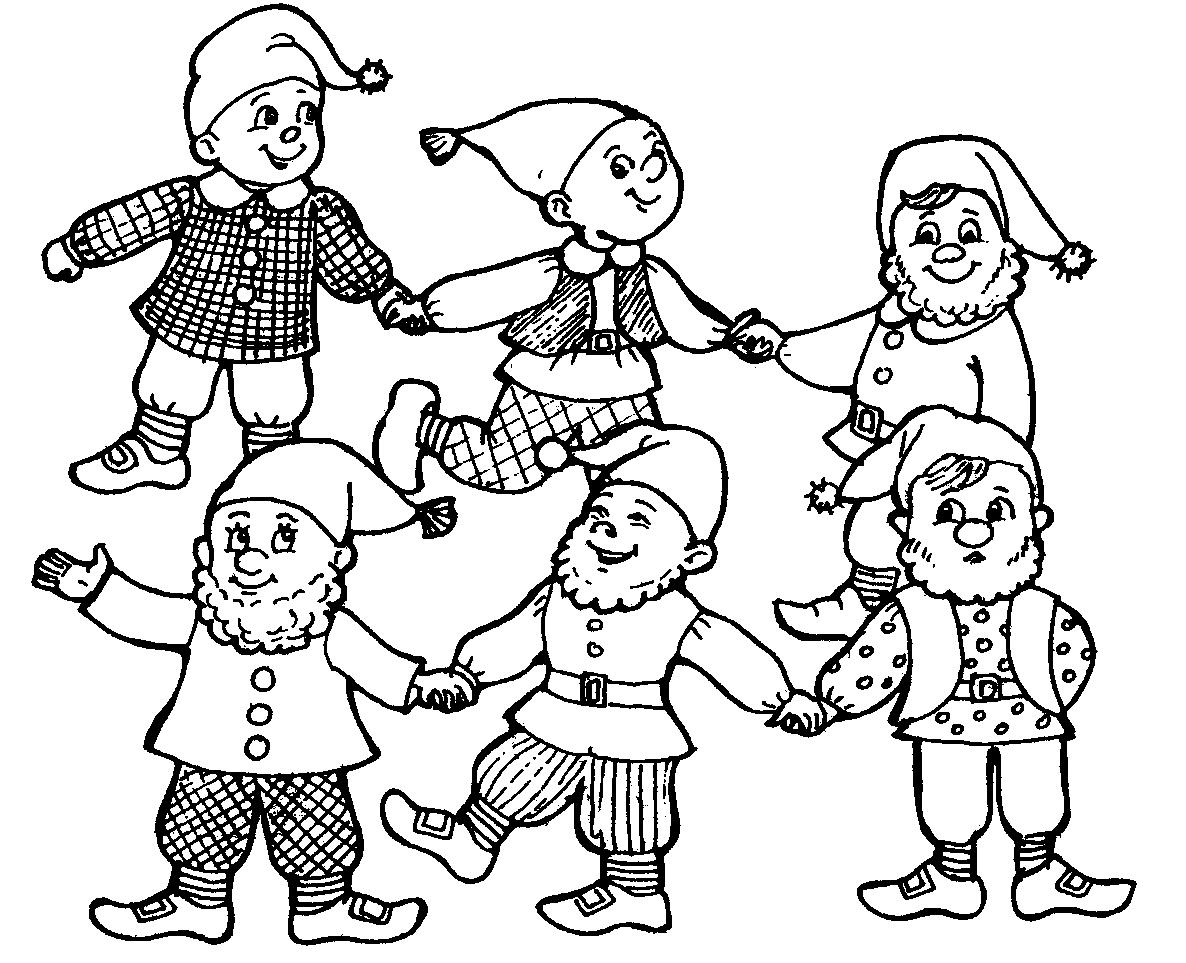 Приложение   8Приложение 9Л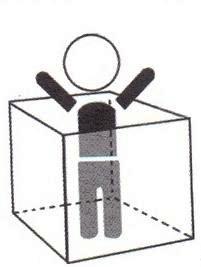 У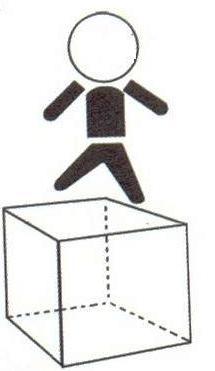 Н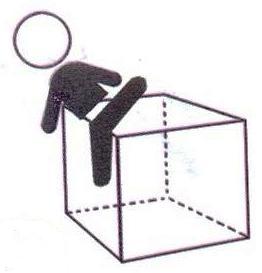 Т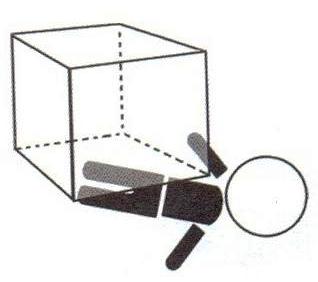 И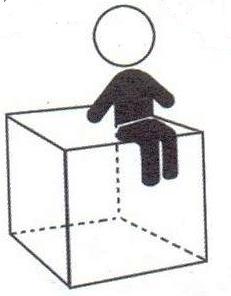 К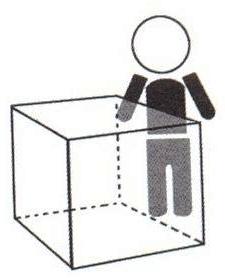 1526374мдоелцо